OŠ Tone Peruška Pula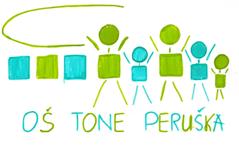 Poljana svetog Martina 652 100 Pulatel. 052 382 395e-mail: knjiznica.tperusko@pu.t-com.hrGRADSKO NATJECANJE "LIDRANO" ZA šk. god. 2017./2018.PROVEDBENO POVJERENSTVO GRADSKOG NATJECANJA LIDRANO ZA GRAD PULU šk. god. 2017./2018. U SASTAVU:KRISTIJAN CINKOPAN , ravnatelj OŠ TONE PERUŠKA PULA	-	PREDSJEDNIK POVJERENSTVASANJA TRISKA ŠKRINJAR, knjižničarka OŠ TONE PERUŠKA PULA	-	ČLAN POVJERENSTVALJUPKA PAVAT, pedagoginja OŠ TONE PERUŠKA PULA		-	ČLAN POVJERENSTVAPrijave za ovogodišnje natjecanje možete poslati na e-mail knjiznica.tperusko@pu.t-com.hr zaključno sa četvrtkom, 18.siječnja 2018. LIDRANO će se održati u organizaciji OŠ TONE PERUŠKA Pula u srijedu, 24.siječnja.2018. u prostoru Zajednice Talijana CIRCOLO, Carrarina 1 u Puli.SRIJEDA, 24.SIJEČNJA 2018.8.00 h	-	9.30. h		-	vrijeme predviđeno za probe9.40 h	-	10.00 h		-	Program otvaranja gradskog natjecanja LiDraNo 2017./2018.10.00 h	-	14.00 h		-	prezentacija dramsko scenskih uradaka11.00 h				-	okrugli stol prosudbenog povjerenstva za literarne radove11.30 h				-	okrugli stol prosudbenog povjerenstva za novinarske radove14.00 h                                          	-	okrugli stol prosudbenog povjerenstva za dramsko scenske                 					izvedbeNAPOMENA: ČlanovI povjerenstva za literarne i novinarske radove u Circolo dolaze 15 minuta prije dogovorenog termina okruglog stola radi usklađivanja prijedloga za županijski LiDraNo.Svim potencijalnim sudionicima želim uspješno sudjelovanje na ovom prestižnom natjecanju. Pula, 16.studeni.2017.Ravnatelj OŠ Tone Peruška, Pula:Kristijan Cinkopan, prof. TZK